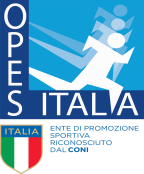 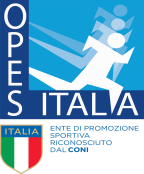 COMITATO PROVINCIALE CASERTA SETTORE CALCIO A 11CAT.2004 CALCIO A 11 GIOVANISSIMI B OPES CASERTA 2018/19SOCIETA' PARTECIPANTI - RECAPITI Tel.   DEI DIRIGENTI -     INDIRIZZI CAMPI DI GIOCOPRESIDENTE REGIONALE   GIANLUIGI ANTONINI         Tel.327-5397552REFERENTE CALCIO A 11        ANTONELLO SCHWICH            Tel.329-9131110SOCIETA' A.S.D.T.CISTERNAT.CISTERNAREFERENTESIG.BUONO TEL.347 3571419SIG.BUONO TEL.347 3571419IMPIANTOCAMPO COMUNALE DI BUCCIANO Via Cannito N°9ERBA SINTETICAGARE INTERNEPrevio Accordo Telefonico                                           DOMENICA MATTINAPrevio Accordo Telefonico                                           DOMENICA MATTINASOCIETA' A.S.D.POL. MONDRAGONE    BPOL. MONDRAGONE    BREFERENTESIG.GALLO FABIO TEL.340 5730971SIG.GALLO FABIO TEL.340 5730971IMPIANTOCAMPO COMUNALE DI MONDRAGONE VIA PADULEERBA NATURALEGARE INTERNEPrevio Accordo Telefonico	DOMENICAPrevio Accordo Telefonico	DOMENICASOCIETA' A.S.D.JOSHUA SANTAMMAROJOSHUA SANTAMMAROREFERENTESIG.MINGIONE TEL.338 2489057SIG.MINGIONE TEL.338 2489057IMPIANTOCAMPO COMUNALE APPIO SAN TAMMARO Via XXIV MaggioERBA NATURALEGARE INTERNEPrevio Accordo Telefonico	DOMENICA MATTINAPrevio Accordo Telefonico	DOMENICA MATTINASOCIETA' A.S.D.MORTELLITIMORTELLITIREFERENTESIG.MORTELLITI TEL.333 7112292SIG.MORTELLITI TEL.333 7112292IMPIANTOCAMPO COMUNALE SAN SALVATORE TELESINOGARE INTERNEPrevio Accordo TelefonicoPrevio Accordo TelefonicoSOCIETA' A.S.D.REAL VITULAZIO BLUREAL VITULAZIO BLUREFERENTESIG. CARUSONE TEL.340 7340265SIG. CARUSONE TEL.340 7340265IMPIANTOCAMPO COMUNALE DI VITULAZIO Viale KennedyERBA SINTETICAGARE INTERNEPrevio Accordo Telefonico	DOMENICA MATTINAPrevio Accordo Telefonico	DOMENICA MATTINASOCIETA' A.S.DNINO GRAVINA 1986 BLACKNINO GRAVINA 1986 BLACKREFERENTE SIG.CIRO FORMATI -  MR.PAOLO CALLIPO TEL.339 3022126 - 3275765259 SIG.CIRO FORMATI -  MR.PAOLO CALLIPO TEL.339 3022126 - 3275765259IMPIANTOCENTRO SPORTIVO “TALAMONTI” Via Luigi TalamontiERBA NATURALEGARE INTERNEPrevio Accordo Telefonico	DOMENICA MATTINAPrevio Accordo Telefonico	DOMENICA MATTINASOCIETA'A.S.D. MADDALONI ACADEMY MADDALONI ACADEMY MADDALONI ACADEMYREFERENTESIG. DI VICO TEL.392 1338179                                         SIG. DI VICO TEL.392 1338179                                         SIG. DI VICO TEL.392 1338179                                         IMPIANTOCAMPO COMUNALE CAPPUCCINI Via F. Mercorio 280          TERRA BATTUTAGARE INTERNEPrevio Accordo TelefonicoDOMENICASOCIETA'A.S.D.BELLONAREFERENTE SIG. L.APISA TEL.338 4774848IMPIANTOCAMPO COMUNALE DI VITULAZIO Viale Kennedy     ERBA SINTETICAGARE INTERNEPrevi Accordo TelefonicoLUNEDI’SOCIETA'A.S.D.SUESSOLASUESSOLAREFERENTESIG.AMENDOLA TEL.333 9057105	     	SIG.AMENDOLA TEL.333 9057105	     	IMPIANTOSTADIO TORRE DI SANTA MARIA A VICO Via Torre STADIO TORRE DI SANTA MARIA A VICO Via Torre ERBA SINTETICAGARE INTERNEPrevio Accordo TelefonicoDOMENICASOCIETA'A.S.D.REFERENTEIMPIANTOGARE INTERNEPrevio Accordo TelefonicoSOCIETA'A.S.D.REFERENTEIMPIANTOGARE INTERNEPrevio Accordo TelefonicoSOCIETA'A.S.D.REFERENTEIMPIANTOGARE INTERNEPrevio Accordo Telefonico